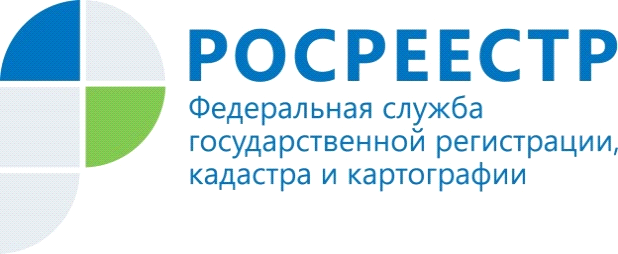 Внимание: прямая линия с начальником отдела государственного земельного надзора, геодезии и картографии, землеустройства и мониторинга земель, кадастровой оценки недвижимости Ниной ТумановойУправление Росреестра по Республике Алтай продолжает проведение прямых линий с начальниками структурных подразделений.27.10.2021 с 10.00 до 12.00 на вопросы заинтересованных лиц ответит начальник отдела государственного земельного надзора, геодезии и картографии, землеустройства и мониторинга земель, кадастровой оценки недвижимости Нина Туманова.Телефон прямой линии 8-963-198-57-67.Если по каким-либо причинам вы не сможете позвонить в назначенное время, передайте свой вопрос в Управление заранее (04_upr@rosreestr.ru) с пометкой «Прямая линия_Туманова», укажите контактный телефон, и мы организуем ответ на ваш вопрос в индивидуальном порядке.Материал подготовлен Управлением Росреестра по Республике Алтай